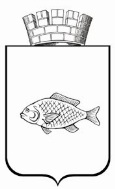 ИШИМСКАЯ ГОРОДСКАЯ ДУМАРЕШЕНИЕ29.08.2019                                                                                                         №266В соответствии с Федеральным Законом от 21.12.2001 № 178-ФЗ «О приватизации государственного и муниципального имущества», Положением о порядке и условиях приватизации муниципального имущества муниципального образования городской округ город Ишим, утвержденным решением Ишимской городской Думы от 31.03.2016 № 41, Ишимская городская ДумаРЕШИЛА:Внести в решение Ишимской городской Думы от 27.09.2018 № 210 «Об утверждении прогнозного плана приватизации муниципального имущества города Ишима на 2019 год» (в ред. решений Ишимской городской Думы от 29.11.2018 № 223, от 31.01.2019 № 230, от 25.04.2019 № 241, от 30.05.2019 № 250, от 27.06.2019 № 260) следующие изменения:В пункте 8 приложения к решению слова «посредством публичного предложения» заменить словами «без объявления цены»;в пунктах 13-15 приложения к решению слова «Аукцион» заменить словами «посредством публичного предложения»;приложение к решению дополнить пунктом 23 следующего содержания:Опубликовать настоящее решение в газете «Ишимская правда», в сетевом издании «Официальные документы города Ишима» (www.ishimdoc.ru), разместить на официальном сайте муниципального образования городской округ город Ишим ishim.admtyumen.ru и на официальном сайте РФ www. torgi.gov.ru.3. Контроль за исполнением настоящего решения возложить на постоянную комиссию Ишимской городской Думы по бюджету, экономике и предпринимательству.Глава города                                                                                         Ф.Б. ШишкинО внесении изменений в решение Ишимской городской Думы от 27.09.2018 № 210 «Об утверждении прогнозного плана приватизации муниципального имущества города Ишима на 2019 год» (в редакции от 29.11.2018 № 223, от 31.01.2019 № 230, от 25.04.2019 № 241, от 30.05.2019 № 250, от 27.06.2019            № 260)23ЗАЗ CHANCE, легковой, идентификационный номер VIN Y6DTF69Y0B0282331, категория В, год изготовления 2011, модель, № двигателя А15SMS6012531, шасси (рама) отсутствует, кузов № Y6DTF69Y0B0282331, цвет кузова черный, мощность двигателя 85,7 л.с., рабочий объем двигателя 1498 куб. см, тип двигателя бензиновый, экологический класс третий, разрешенная максимальная масса 1595 кг, масса без нагрузки 1111 кг, ПТС 36ОУ899517 от 29.08.2011аукционIII кварталприлагается